РОСТОВСКАЯ ОБЛАСТЬ ГОРОД БАТАЙСКМУНИЦИПАЛЬНОЕ БЮДЖЕТНОЕ ОБЩЕОБРАЗОВАТЕЛЬНОЕ УЧРЕЖДЕНИЕ                                                                                                       НАЧАЛЬНАЯ ШКОЛА №1Муниципальный этап Всероссийского конкурса экологических проектов «Волонтеры могут всё».в номинации «Мусор – угроза или вторая жизнь»Коллективное участие в экологическом проекте по раздельному сбору мусора«Истоки – Донскому краю!»Разработала:Закутнева Екатерина Юрьевна2022г.Паспорт проектаЭкологический проект  по раздельному сбору мусора                                                                           «Истоки – Донскому краю!»Автор-руководитель – Закутнева Екатерина ЮрьевнаЦель:Формирование новой экологической культуры, повышение сознательности населения г. Батайска через привлечение их в процесс раздельного сбора мусора. Вовлечение населения г. Батайска в процесс раздельного сбора мусора силами активистов МБОУ НШ №1.Организация PR-компании по вовлечению населения в раздельный сбор мусора.Задачи:информировать население о проблемах, создаваемых бытовыми отходами, и о преимуществах раздельного сбора мусора;способствовать снижению загрязнения территории г. Батайска, улучшению экологической обстановки;формировать новую экологическую культуру и положительное отношение к раздельному сбору мусора как самому эффективному ресурсосберегающему средству;привлечь внимание всех членов местного сообщества к проблеме раздельного сбора отходов.Целевая аудитория проекта: жители микрорайона.Сроки реализации: май, 2021 – май, 2025География проекта: г. Батайск, Восточный микрорайонМеханизм реализации проекта: С 29 января 2019 г. в МБОУ НШ №1, расположенном в микрорайоне Восточный, организована экспериментальная площадка по раздельному сбору пластика: установлены контейнер для сбора пластика возле многоэтажных домов микрарайона, среди обучающихся и их родителей ведется активная просветительская работа, процесс сбора превращен в увлекательную игру - рейтинговая система индивидуального и коллективного участия детей, обмен жетонов на подарки, торжественное вручение переходящего кубка, материальное стимулирование и т. д.Ожидаемые результаты:Повышение у населения уровня сознательного и ответственного отношения к окружающей среде посредством проведения обучающимися МБОУ НШ №1 экологических акций (сбор макулатуры, батареек, пластиковых крышек, бутылок и многое другое); расширение знаний, формирование навыков цивилизованного обращения с мусором, бережного отношения к своему здоровью.экологическое воспитание детей;формирование активной гражданской позиции, навыков проведения экологических мероприятий, способов конструктивного общения со сверстниками и взрослыми.Мультипликативность: проект долгосрочный, предполагает задействовать образовательные организации города.Экологический проект по раздельному сбору мусора«Истоки – Донскому краю!»Человечество не погибнет в атомном кошмаре -оно задохнется в собственных отходах.Нильс Бор1.  Описание проблемыАктуальность проекта.Отношение к охране окружающей среды становится одним из основных показателей уровня развития нашего государства (во всяком случае, отражает его точнее, чем добыча и переработка природных ископаемых или производство продуктов питания). В период технической модернизации и преобразования российского общества, общества - потребления одной из острейших экологических проблем остается проблема переработки и утилизации отходов.Проблема отходов является, несомненно, одной из важнейших проблем современного общества. И одним из эффективных ее решений является организация селективного сбора отходов с их дальнейшим вторичным использованием.В Федеральном законе "Об отходах производства и потребления" регламентируется обращение с отходами. Однако до настоящего времени разработка мер по реализации государственной политики в сфере обращения с отходами не завершена.Ведь сегодня, в России в отвалах и хранилищах накоплено свыше 85 млрд. тонн только твердых отходов производства, в которых содержатся железо, медь, свинец, олово, вольфрам, а также такие ценные элементы, как кадмий, висмут, селен, теллур, редкоземельные и благородные металлы. Содержание ценных компонентов в отходах нередко близко к содержанию их в добываемом природном сырье.Однако, в России складывается неудовлетворительная ситуация и по переработке твердых бытовых отходов. Так, в 1999 году из вывезенных 130 млн. куб. метров переработано только 3 %. Для примера, в Японии перерабатывается рекордные 90% отходов.Существует несколько способов борьбы с отходами. При захоронении в недрах полигона образовывается смесь угарного газа и метана, формируется токсичная жидкость. Так есть данные о том, что за 15 лет 80 % захороненного органического вещества не разложилось.Время разложения бумаги, ткани достигает 2-3 года, деревянных изделий, консервных банок – несколько десятков лет, алюминиевых банок, стекла, кирпича – сотни лет, пластика – 500-1000 лет и т. д.При сжигании отходов в атмосферу выделяются сотни высокотоксичных соединений – яды, мутагены, канцерогены, которые являются сильнейшими ядами, воздействуют на иммунитет человека: увеличивается восприимчивость организма к инфекциям, возрастает частота аллергических реакций, онкологических и других тяжелых заболеваний. Очевидно, что не захоронение и сжигание, а переработка является самым эффективным ресурсосберегающим средством.Во-первых, многие компоненты отходов могут быть переработаны в полезные продукты. Это позволяет снизить себестоимость конечных товаров на 20—30%.Во-вторых, использование вторичного сырья позволит значительно экономить основные невозобновимые природные ресурсы для будущих поколений (нефть, древесина, руды металлов и др.).В-третьих, уменьшается вредное воздействие на окружающую среду.В четвертых, создаются новые рабочие места на перерабатывающих предприятиях.Для того, чтобы переработка мусора была эффективной и оправданной, необходимо, чтобы отходы были разделены по принципу материала, из которого они изготовлены, то есть стекло отдельно от бумаги, пластика, дерева и т. д.Мировая практика показывает, что раздельный сбор отходов начали внедрять с 80-х - начала 90-х годов в Германии, Франции, Японии и других странах. Традиции раздельного сбора мусора существуют и в России. В период советской истории особенно были развиты сбор макулатуры, металлолома и стеклотары. Последнее, пожалуй, единственное, что осталось от тех времен. Правда, изменился социальный облик людей, занимающихся сдачей бутылок. Если раньше это занятие считалось вполне приличным, то сегодня оно воспринимается как одно из низших ступеней социальной деградации.Здесь-то и проходит водораздел между российским и европейским экологическим мышлением. В западных странах именно социально неуспешные граждане пренебрежительно относятся к утилизации отходов, а преуспевающие члены общества весьма щепетильно и сознательно подходят к раздельному сбору мусора, для чего там созданы все условия, включая повсеместное использование специальных контейнеров с различной маркировкой для разных типов отходов.Сотни наций в разных странах мусор сортируют, обезвреживают и перерабатывают. Они чувствуют себя цивилизованными людьми, воспитывают, таким образом, своих детей и живут в гармонии с природой, не отравляя ее.В России же за время реформ, заметно изменивших социальную структуру общества, сформировался стереотип о том, что сбор мусора и сдача его на переработку – удел бедных слоев населения. Населению пока гораздо удобнее и привычнее выбрасывать все отходы в мусоропровод, чем сортировать и выносить часть мусора на улицу.А ведь именно от степени вовлеченности жителей в этот процесс зависит будущее мусорной проблемы. В свое время в европейских странах вкладывались немалые бюджетные средства, чтобы довести до каждого человека главную идею селективного сбора - экологическую.Решение этой задачи требует объединения усилий всех структур и слоев российского государства: населения, государственных структур, органов местного самоуправления, общественных организаций и коммерческих предприятий, а также – использования средств PR, поскольку именно эти средства способны влиять на общественное мнение и изменять его.Предложенный проект является пилотным.Реализация проекта позволит привлечь внимание населения к экологическому состоянию города Батайск, а также избежать лишних затрат для дополнительной сортировки мусора перед его переработкой. Это особенно значимо для муниципального уровня управления.Сегодня на одного жителя Соединенных Штатов ежедневно приходится около 2 кг мусора, то есть более 700 кг в год. Это рекордная величина, но и в других развитых странах показатели немалые - в Бельгии, Великобритании, Германии, Японии на одного человека ежегодно приходится 340-440 кг бытовых отходов, в Австрии и Финляндии - свыше 600 кг. По подсчетам экспертов, в США количество бытовых отходов на душу населения возрастает на 10% каждые 10 лет, аналогичная ситуация и в других развитых странах.Масса мирового потока бытовых отходов составляет ежегодно около 400 миллионов тонн, из которых 80% уничтожается путем захоронения под землей. Пораженные масштабами проблемы экологические публицисты констатировали: человечество вошло в новую эру - мусорную.Проблема отходов является причиной ухудшения качества окружающей природной среды. В России около 25 % заболеваемости населения обусловлено загрязнением окружающей среды. Свалки являются источниками ядов всех типов, при сжигании пластика образуется сильнейший яд - диоксин, который приводит к целому ряду заболеваний – от аллергии до онкологии.Экологически неблагополучными признаются около 2,5 млн. кв. км или 15 % территории России, где проживает почти 2/3 населения страны. Накоплено свыше 82 млрд. тонн твердых промышленных и бытовых отходов. Вода в большинстве рек страны классифицируется как загрязненная и грязная. От 35 % до 60 % питьевой воды, потребляемой населением, не отвечает санитарно-гигиеническим стандартам. Свалочный фильтрат является причиной загрязнения грунтовых вод и несет огромную экологическую опасность.Выделяющиеся при разложении отходов и периодических пожарах газы отравляют атмосферу, а сам вид свалок психологически угнетает жителей. Постепенно создаются условия, при которых люди привыкают к антисанитарному образу жизни и не замечают грязи от выброшенных отходов, нарушают правила антисанитарии, уверены в своей безнаказанности и вольно или невольно воспитывают детей на своем примере. Воспитывается отношение людей к отходам не как к источнику дополнительно и энергии и сырья, а как к чему-то совсем бесполезному и ненужному.2. Методологические основыС января 2019 г. совместно с Управлением образования, городского коммунального хозяйства «Экоград-Н» начал реализацию экспериментального городского экологического проекта «Истоки-Донского края!» по сбору пластиковых бутылок (из-под минеральной воды, пива, кефира).Обучающиеся и родители образовательного учреждения занимаются продвижением данного новшества. В дальнейшем, по мере накопления пластик предполагается утилизировать и использовать в производстве строительных материалов и товаров: черепицы, плитки, ведер, канистр, скамеек, стульев и т. д.Организаторы проекта делают упор на экологическое воспитание подрастающего поколения, т. к. дети легче воспринимают новое, через них можно оказать влияние на взрослое население и привлечь родителей к участию в эксперименте.Идея проекта «Истоки – Донского края!» – «Верни Батайск к первозданной чистоте, к своим истокам!».С 29 января 2019 г. в МБОУ НШ №1, расположенном в микрорайоне Восточный, организована экспериментальная площадка по раздельному сбору пластика: установлены контейнер для сбора пластика возле многоэтажных домов микрарайона, среди обучающихся и их родителей ведется активная просветительская работа, процесс сбора превращен в увлекательную игру - рейтинговая система индивидуального и коллективного участия детей, обмен жетонов на подарки, торжественное вручение переходящего кубка, материальное стимулирование и т. д.3. ЦельФормирование новой экологической культуры, повышение сознательности населения г. Батайска через привлечение их в процесс раздельного сбора мусора. Вовлечение населения г. Батайска в процесс раздельного сбора мусора силами активистов МБОУ НШ №1.Организация PR-компании по вовлечению населения в раздельный сбор мусора.4. Задачиинформировать население о проблемах, создаваемых бытовыми отходами, и о преимуществах раздельного сбора мусора;способствовать снижению загрязнения территории г. Батайска, улучшению экологической обстановки;формировать новую экологическую культуру и положительное отношение к раздельному сбору мусора как самому эффективному ресурсосберегающему средству;привлечь внимание всех членов местного сообщества к проблеме раздельного сбора отходов.5. ИсполнителиКоллектив МБОУ НШ №1.Школьники.Неравнодушные жители.6. Ожидаемые результатыОжидаемые результаты:Повышение у населения уровня сознательного и ответственного отношения к окружающей среде посредством проведения обучающимися МБОУ НШ №1 экологических акций (сбор макулатуры, батареек, пластиковых крышек, бутылок и многое другое); расширение знаний, формирование навыков цивилизованного обращения с мусором, бережного отношения к своему здоровью.экологическое воспитание детей;формирование активной гражданской позиции, навыков проведения экологических мероприятий, способов конструктивного общения со сверстниками и взрослыми.7. Принципы работыПринципы PR – сопровождения селективного сбора отходов с целью вторичного использования в г.Батайск.1. Наличие общей популярной значимой идеи в области экологических и социальных проблем.2. Противодействие использованию свалок и мусоросжигательных заводов к раздельному сбору мусора. Применение понятия "вторичное использование", которое имеет природоохранный оттенок и всегда должен быть «на виду».3. Взаимодействие с домовладельцами и добровольность их участия.4. Акцент на социальной ответственности предприятий, осуществляющих сбор и переработку отходов.5. Привлечение представителей местного населения к участию в планировании работы с отходами на основе раздельного сбора и в контроле за этим видом деятельности.При этом основной упор делается на учете и использовании внутренней мотивации поведения населения, их ценностных ориентаций и социально-психологических установок, идентификаций и стереотипов.8. Территория реализации проектаПроект реализуется на территории г. Батайска Восточный микрорайон.9. Целевые группы- школьники (8-11 лет). Данный возрастной отрезок характеризуется жизненным самоопределением. В этом возрасте человек строит планы на будущее, происходит формирование мировоззрения, становление индивидуальности. Поэтому именно в этом возрасте, возможно, привить экологические ценности и связать их с грамотным поведением по отношению к окружающей среде.Основная задача при работе со школьниками начального звена – воспитательная и просветительская и привитие первоначальных навыков раздельного сбора отходов.Основная задача – просветительская и воспитательная.- жители экспериментального микрорайона Восточный, где установлен контейнер для пластика. На данной территории дворы содержатся в хорошем состоянии, жилищно-коммунальная система налажена.Основная задача - формирование экологической культуры, повышение социальной ответственности населения, воспитание бережного отношения к своему подъезду – дому – двору.- взрослое население домов (работающие люди и пенсионеры) г. Батайска, которое, в большинстве случаев, ориентировано на повышение собственного статуса. Поэтому участие в проекте раздельного сбора отходов целесообразно связывать с возможностью повышения социального культурного уровня.Основная задача – информирование в области проблемы бытовых отходов, достижение понимания представителями данной целевой аудитории важности и необходимости участия каждого индивида в раздельном сборе отходов.10. Этапы и сроки реализации проектаI этап – организационно - подготовительный (май 2021 г.)II этап – основной (сентябрь 202 г. – январь 2024 г.)III этап – завершающий (январь 2024г.  – май 2025 г.).Результаты исследования.90% опрошенных задумывались о наносимом вреде свалок здоровью и природе в целом.Около 75% опрошенных готовы поддержать нововведение по раздельному сбору мусора и собирать раздельно по контейнерам бытовые отходы: пластик, макулатуру и т. д.Около 90% респондентов будут приобщать своих детей к новой культуре обращения с бытовыми отходами.56% опрошенных считают, что только совместными усилиями можно сдвинуть проблему свалок с мертвой точки и приобщить население к раздельному сбору мусора.Население также признает подобную деятельность значимой и необходимой (только 7,6% опрошенных считают раздельный сбор отходов бесполезным).Как показал опрос, большинство жителей (74%), перед тем как вынести мусор, готово произвести его предварительную подготовку (помыть баночку, убрать этикетку, крышку), но однозначно утверждать о справедливости этих данных нельзя, так как многие считают, что это совсем несложно. Но как показывает опыт подобных проектов, привычка – дело серьезное, и необходимо продолжительное количество времени, пока население привыкнет к нововведению.Таким образом, можно сделать вывод, что в основном население выражает готовность участвовать в программах по раздельному сбору отходов; нет сформированных отрицательных стереотипов, связанных с процессом переработки и вторичного использования отходов.Вывод: На наш взгляд, требуется комплексный подход к разработке программы взаимодействия с населением, формированию у него культуры экологической ответственности. Сформировать потребность населения внести свой вклад в решение актуальных социальных задач возможно, в том числе и средствами PR.III этап – завершающий (январь 2024 – май 2025 г.)Подведение итогов - оценка новых альтернатив.Приложение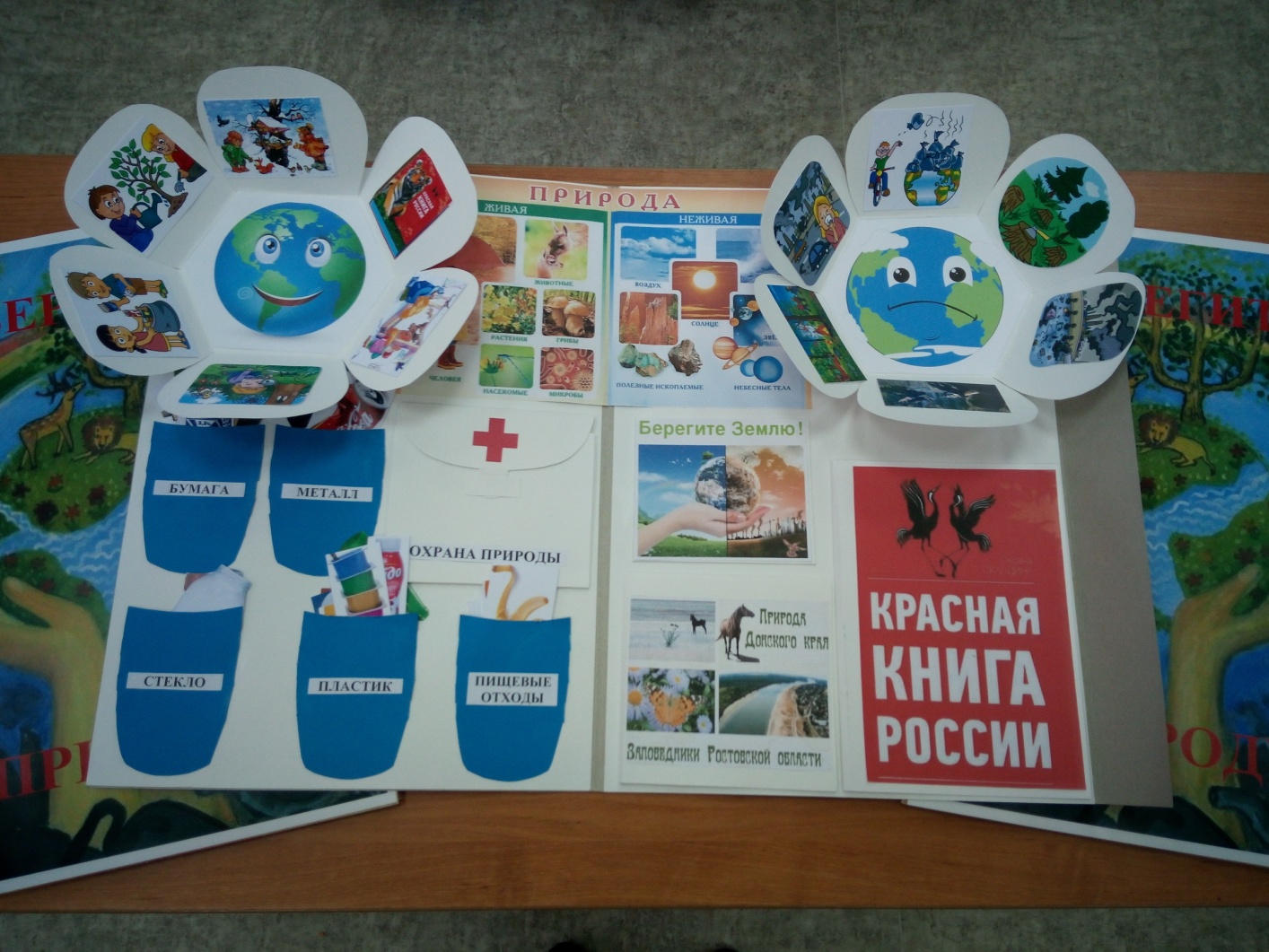 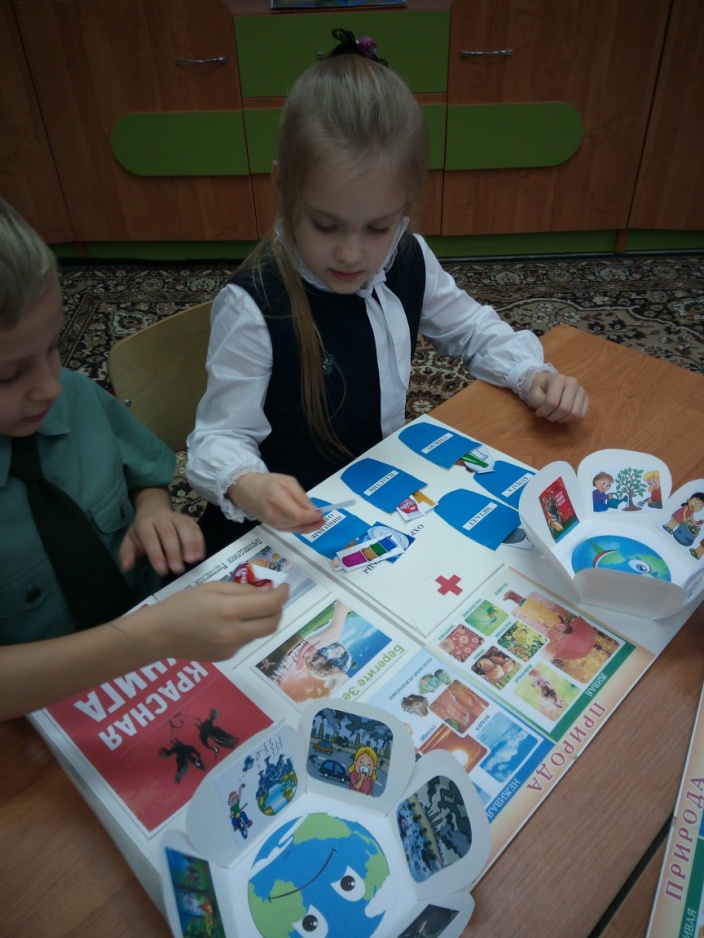 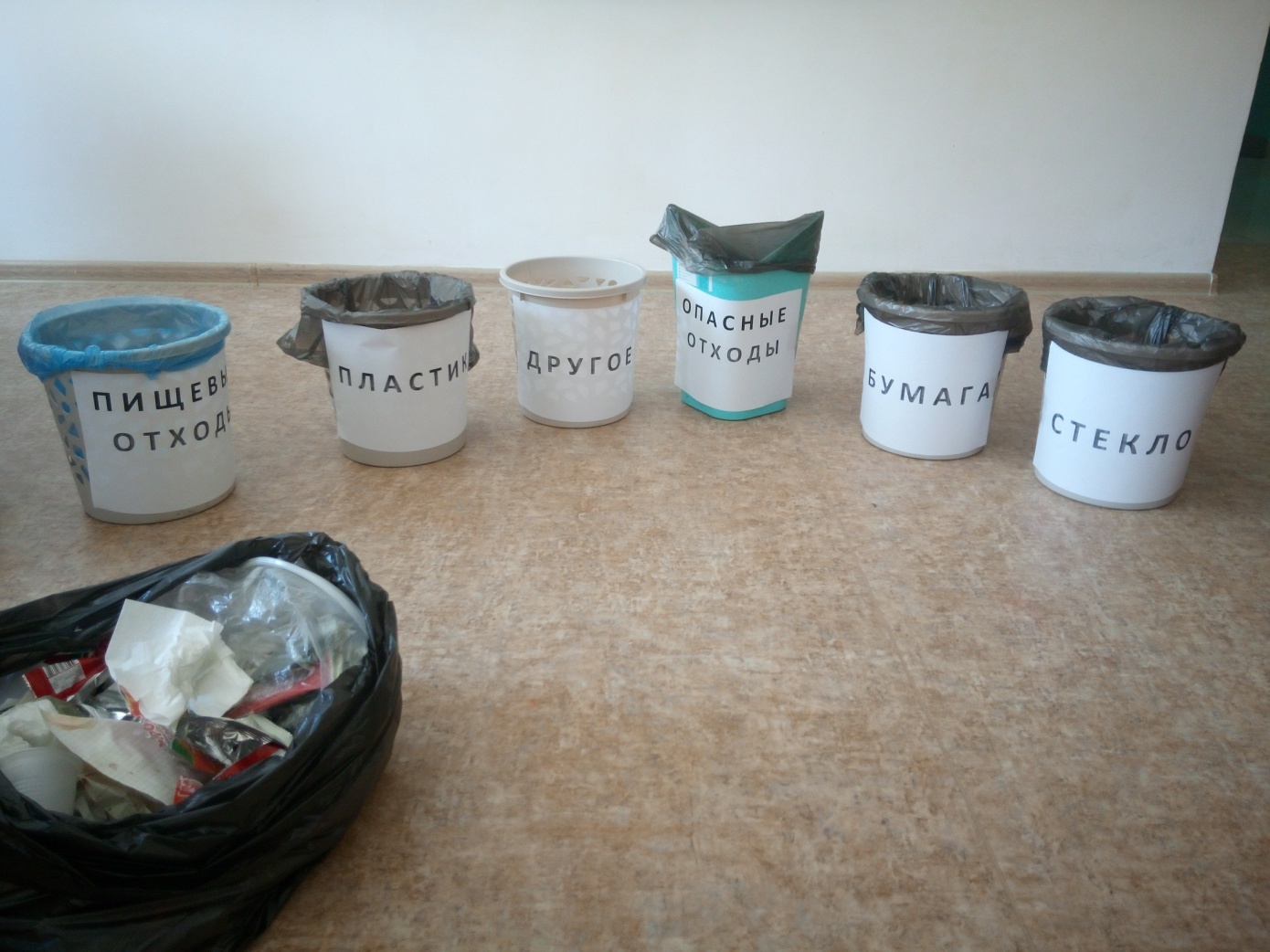 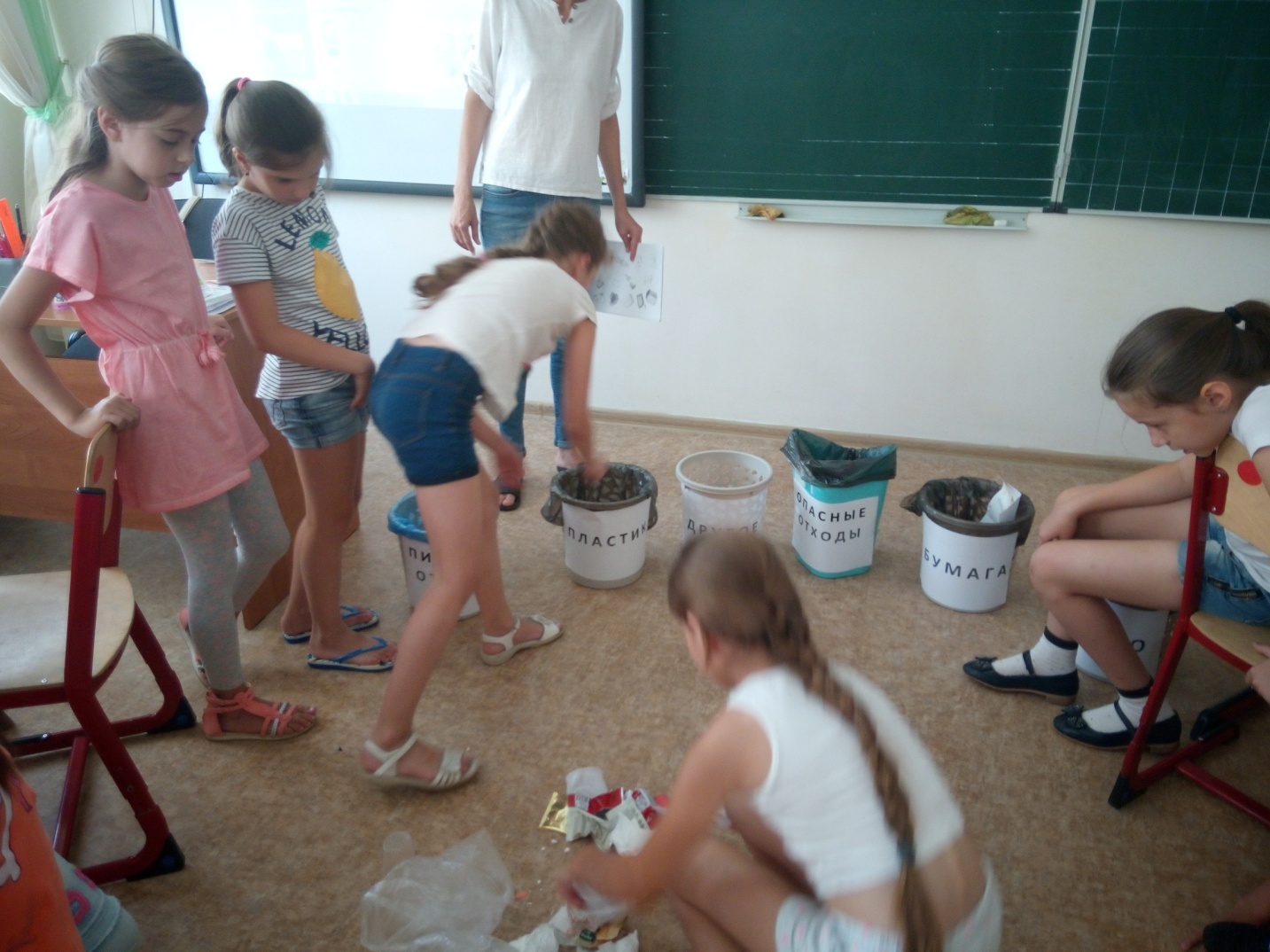 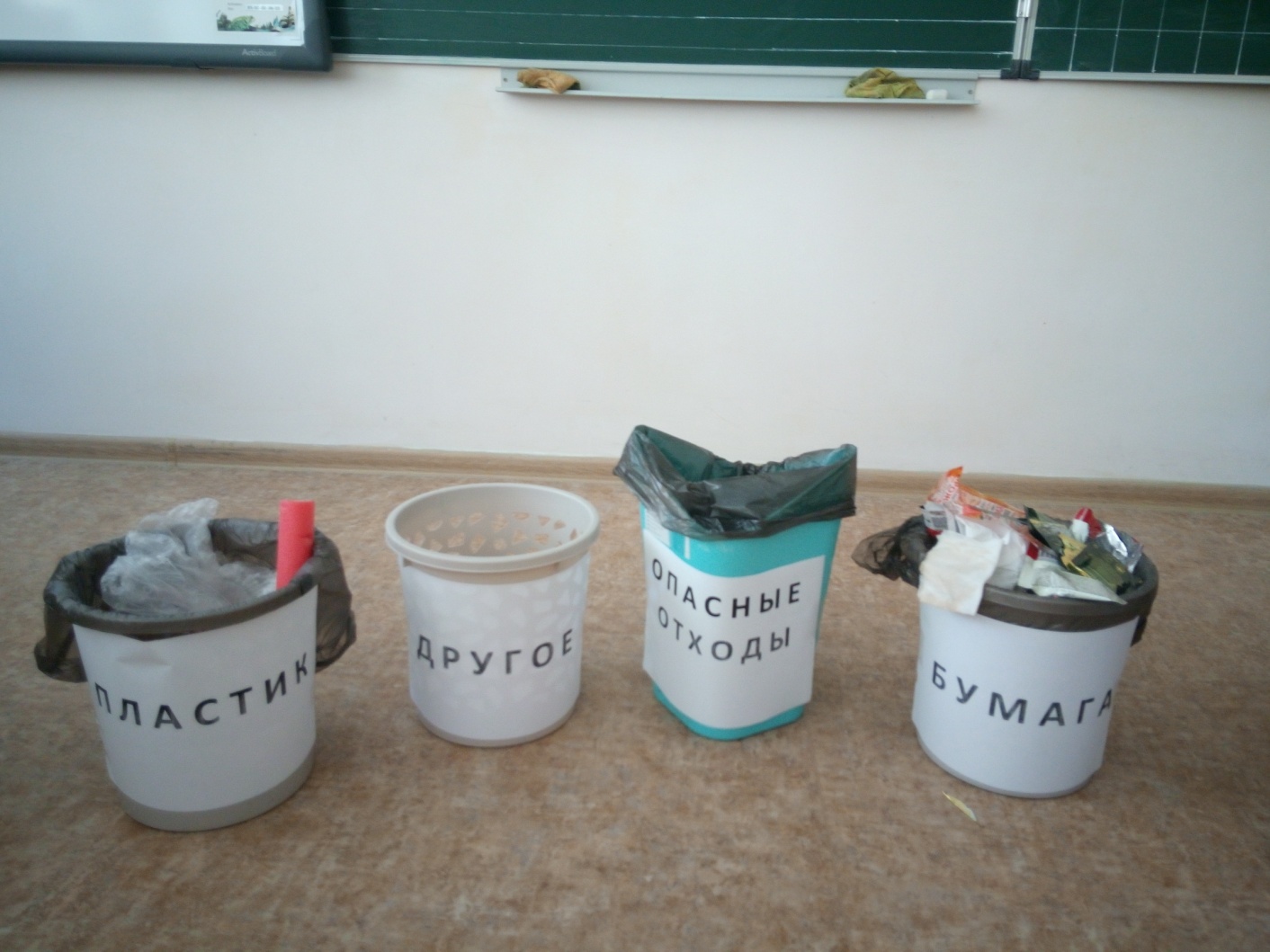 Основной этапОсновной этапОсновной этапСрокиМероприятиеОсновные задачиМай 2021Создание Совета учреждения (администрация, педагоги, техперсонал, обучающиеся, партнеры) по организации процесса раздельного сбора отходов.Сформировать в учреждении контролирующий органВ течение всего периодаПросветительская деятельность:·  разработка и публикация информационных материалов: листовок, брошюр, буклетов·  проведение семинаров, тренингов и других информационных мероприятий для педагогов, воспитанников, технического персонала·  проведение занятий для разных категорий обучающихся «Как защитить нашу Землю от мусора», «Почему бытовые отходы нужно собирать раздельно?», «Проблема твердых бытовых отходов»;дать представление о процессе раздельного сбора мусора как эффективного ресурсосберегающего методаСентябрь 2021Внедрение системы раздельного сбора отходов в учреждении.Установка контейнера для пластиковых бутылок на территорииСоздание общего стенда с информацией для родителей, гостей и других посетителей учебного заведения·  воспитание экологической культуры и получение навыков по раздельному сбору отходовВо время всего периодаВыработка механизма сдачи раздельно собранных отходовСбор отходов дома (пластик)Сбор пластика в учебных кабинетахСдача пластика обучающимися (по графику) и обмен на жетоныВывоз пластика (по мере необходимости)Подведение итогов индивидуального и коллективного участия классов (1, 2, 3 место) по итогам определенного периода, поощрение участниковполучение детьми и подростками навыков раздельного сбора бытовых отходов;воспитание бережного отношения к природным ресурсам.Май-январь2021-2024Работа с общественностью·  Обращения к жителям микрорайона  и подключение к эксперименту·  Проведение акции «Спаси дерево»·  Организация городских конкурсов по данной теме среди школьников и населения.·  Проведение социологических опросов·  Выявление общественного мнения по реализации проекта.